Календарь предпринимателя на февраль 2024 годаЧтобы бизнесу не приходилось платить штрафы и пени, уплачивать налоги и сдавать отчетность надо вовремя. Несмотря на то, что в нынешнем феврале 29 дней, установленные сроки не продлеваются. При этом в последний месяц зимы предпринимателям надо не забыть о годовых отчетах, а организациям – уплатить имущественные налоги. Плюс с февраля НДФЛ за работников платится дважды в месяц, а организациям с недвижимостью надо раньше сдавать документы по налогу на имущество. Календарь предпринимателя от Корпорации МСП, которая оказывает поддержку субъектам МСП в рамках нацпроекта «Малое и среднее предпринимательство», поможет не пропустить важные для бизнеса даты и сосредоточится на самом важном.До 1 февраля при наличии у организации объектов недвижимости, относящихся к разным инспекциям в одном регионе, могут подать уведомление о выборе одной из них для сдачи декларации по всем объектам. Раньше такое уведомление подавали до 1 марта.До 5 февраля организации и ИП с сотрудниками уплачивают НДФЛ за период с 23.01.2024 по 31.01.2024. Теперь уплата НДФЛ дважды в месяц стала обязательной. В этот же срок нужно направить уведомление о сумме НДФЛ за сотрудников.До 15 февраля организации и ИП с сотрудниками уплачивают страховые взносы в СФР «на травматизм».До 20 февраля импортеры товаров из стран ЕАЭС уплачивают косвенные налоги и сдают декларацию. До 26 февраляорганизации и ИП с сотрудниками представляют в налоговую:- расчет по форме 6-НДФЛ за 2023 год;- уведомление о суммах страховых взносов за январь и НДФЛ за период 01.02.2024 по 22.02.2024;- персонифицированные сведения о физлицах за январь;организации, имеющие земельные участки или транспортные средства, направляют уведомление о суммах земельного / транспортного налога;организации с недвижимостью представляют:- декларацию - по объектам, облагаемым по среднегодовой стоимости (раньше ее сдавали в марте);- уведомление - по объектам, облагаемым по кадастровой 
стоимости (письмо ФНС от 17.10.2023 N БС-4-21/13243@);организации на ОСН, которые перешли на уплату налога по фактической прибыли, сдают декларацию;производители подакцизных товаров сдают декларацию;организации и ИП на АвтоУСН, уплачивают налог.До 28 февраляорганизации уплачивают имущественные налоги за 2023 год (налог на имущество, земельный и транспортный налоги);организации и ИП с сотрудниками уплачивают страховые взносы за январь и НДФЛ за период 01.02.2024 по 22.02.2024;самозанятые уплачивают НПД;организации и ИП на ОСН и ЕСХН уплачивают НДС (если не используется освобождение по п. 1 ст. 145 НК);организации на ОСН уплачивают аванс по налогу на прибыль (если не платят их поквартально по п. 3 ст. 286 НК);производители подакцизных товаров уплачивают акциз.Напомним, сервис Календарь предпринимателя доступен на Цифровой платформе МСП.РФ. Также на платформе предприниматели и самозанятые региона могут продать заявку на обучение или одну из льготных услуг, которые предоставляет центр «Мой бизнес» Красноярского края.  На сегодняшний день на платформе оцифровано более 30 услуг центра для того, чтобы расширить доступ территорий к господдержке.  Платформа МСП.РФ и центр «Мой бизнес» Красноярского края входят в единую инфраструктуру поддержки предпринимательства и самозанятости в рамках нацпроекта «Малое и среднее предпринимательство», который инициировал Президент Владимир Путин и курирует первый вице-премьер Андрей Белоусов. *В этой публикации нет дат по нетипичным для малого бизнеса налогам на игорный бизнес и добычу полезных ископаемых, сборам и водном налоге, плате за негативное воздействие на окружающую среду, налоге с доходов от публичных ценных бумаг и дополнительным страховым взносам.Дополнительная информация для СМИ: +7 (391) 222-55-03, пресс-служба агентства развития малого и среднего предпринимательства Красноярского края.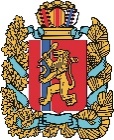 АГЕНТСТВО РАЗВИТИЯ МАЛОГО И СРЕДНЕГО ПРЕДПРИНИМАТЕЛЬСТВАКРАСНОЯРСКОГО КРАЯ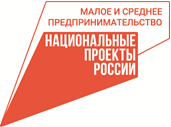 